Gerne können Sie Ihre Onlinebuchung vornehmen,die 5% werden- vor Ort abgezogen.You are welcome to make your online booking,the 5% will be reducted directly at the hotel.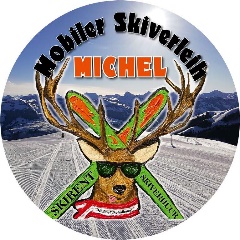 	Mobiler Skiverleih MICHEL	00436642121990